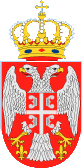 Назив наручиоца:Предшколска установа ''Ђурђевдан'' КрагујевацБрoj: 4005/18Датум : 24.07.2018.годинеАдреса:Кнеза Милоша 21аК р а г у ј е в а цДиректор Јаковљевић Сања, Предшколска установа ''Ђурђевдан'' Крагујевац на основу Статута установе, члана 107. став 3. и  члана 108. Закона о јавним набавкама („Службени гласник Републике Србије“, број 124/12, 14/2015 и 68/2015) и Извештаја Комисије за јавну набаку од 27.06.2018.године,  доносиО Д  Л У К Уо додели уговора за прву партију    1. На предлог Комисије за јавну набавку образоване Решењем Градске управе за јавне набавке број 404-179/18-XII од 16.05.2018. године, у предмету јавне набавке број 1.1.8/18: Набавка и испорука канцеларијског намештаја по партијама (ОРН: намештај 39100000), уговор се додељује понуђачу:За прву партију- канцеларијски намештај:“TEMMA TRADE” д.о.о Петроварадин, улица Прерадовићева бр. 32, Матични број: 08436169, ПИБ:100713893; Понуда број 246-05/18 од 13.06.2018.године; О  б  р  а  з  л  о  ж  е  њ  еГрадска управа за јавне набавке као Tело за централизоване јавне набавке, у складу са Законом о јавним набавкама („Службени гласник Републике Србије“ број 124/12, 14/15 и 68/15), спровела je отворени поступак јавне набавке број 1.1.12/18, добра – Набавка и испорука канцеларијског намештаја по партијама , са циљем закључења оквирног споразума са једним добављачем, на период важења од годину дана.Позив за достављање понуда објављен је дана 16.05.2018. године. на Порталу јавних набавки, (portal.ujn.gov.rs), интернет страници наручиоца (www.kragujevac.rs). Процењена вредност централизоване јавне набавке износи: 6.299.545,00 динара (без урачунатог ПДВ-а).Процењена вредност јавне набавке за прву партију – канцеларијски намештај износи:   4.463.815,00 динара.Процењена вредност јавне набавке – Набавка и испорука канцеларијског намештаја по партијама –прва партија Предшколска установа ''Ђурђевдан'' Крагујевац  износи: 275.000,00 динара.Рок за достављање понуда био је 15.06.2018. године до 12:00 часова. Благовремено су  приспеле понуде:      1.  “GAJ-inženjering I opremanje”д.о.о Земун      2.  Компанија “KTITOR”д.о.о Београд      3.  “ИНФИНИЦО”д.о.о Ниш4.  “METAL-LINEX”д.о.о Лештане 5.  “Еуросалон фабрика”д.о.о Београд6.  “TEMMA TRADE”д.о.о, Петроварадин7.  “ITRO-COOP”д.о.о Ариље8.  “VIZOR INŽENJERING”д.о.о Темерин      9.  “BLAŽEKS”д.о.о Крагујевац  Јавно отварање понуда, уз присуство овлашћеног понуђача, извршено је дана 15.06.2018. године са почетком у 12:30 часова. Поступак јавног отварања спроведен је од стране Комисије за централизовану јавну набавку. Подаци из извештаја о стручној оцени понуде:Понуђени су следећи услови:ПРВА  ПАРТИЈАКанцеларијски намештај1. “GAJ-inženjering I opremanje”д.о.о Земун, улица Цара Душана бр.266, Матични број: 07551754, ПИБ:100014669; Понуда број 121од 12.06.2018.године;Основни елементи понуде- Понуђена цена: 3.333.093,00 динара + ПДВ 666.618,60 / УКУПНО: 3.999.711,60 динара;- Рок испоруке и монтаже: 30 дана;- Услови плаћања: 45 дана по извршеном фактурисању-Посебне комерцијалне повољности /- Рок важења понуде: 90 дана.2. Компанија“KTITOR”д.о.о Београд, улица Добановачки пут бр.58, Матични број: 07484313, ПИБ:100001999; Понуда број 670 од 08.06.2018.године;Основни елементи понуде- Понуђена цена: 3.504.630,00 динара + ПДВ 700.926,00 / УКУПНО: 4.205.556,00 динара;- Рок испоруке и монтаже: 29 дана;- Услови плаћања: 45 дана по извршеном фактурисању-Посебне комерцијалне повољности /- Рок важења понуде: 90 дана.3 “ИНФИНИЦО”д.о.о Ниш, улица Ваздухопловаца бб, Матични број: 20845970, ПИБ:107658544; Понуда број / од 13.06.2018.године;Основни елементи понуде- Понуђена цена: 2.544.620,00 динара + ПДВ 508.924,00 / УКУПНО: 3.053.544,00 динара;- Рок испоруке и монтаже: 30 дана;- Услови плаћања: 45 дана по извршеном фактурисању-Посебне комерцијалне повољности /- Рок важења понуде: 120 дана.4.“METAL-LINEX”д.о.о Лештане, улица Кружни пут бр.1 s, Матични број: 07434669, ПИБ:101185997; Понуда број 21/18 од 12.06.2018.године;Основни елементи понуде- Понуђена цена: 3.758.500,00 динара + ПДВ 751.700,00 / УКУПНО: 4.510.200,00 динара;- Рок испоруке и монтаже: 30 дана;- Услови плаћања: 45 дана по извршеном фактурисању-Посебне комерцијалне повољности /- Рок важења понуде: 90 дана.5.“Еуросалон фабрика”д.о.о Београд, улица Дунавска бб, Матични број: 20532360, ПИБ:106109912; Понуда број V/28 од 21.05.2018.године;Основни елементи понуде- Понуђена цена: 4.712.720,00 динара + ПДВ 942.544,00 / УКУПНО: 5.655.264,00 динара;- Рок испоруке и монтаже: 30 дана;- Услови плаћања: 45 дана по извршеном фактурисању-Посебне комерцијалне повољности /- Рок важења понуде: 90 дана.6.“TEMMA TRADE”д.о.о Петроварадин, улица Прерадовићева бр. 32, Матични број: 08436169, ПИБ:100713893; Понуда број 246-05/18 од 13.06.2018.године;Основни елементи понуде- Понуђена цена: 2.721.056,00 динара + ПДВ 544.211,20 / УКУПНО: 3.265.267,20 динара;- Рок испоруке и монтаже: 30 дана;- Услови плаћања: 45 дана по извршеном фактурисању-Посебне комерцијалне повољности /- Рок важења понуде: 90 дана.7.“ITRO-COOP”д.о.о Ариље, улица Милосава Вујовића бр. 8, Матични број: 20699809, ПИБ:196885788; Понуда број 161-2018 од 14.06.2018.године;Основни елементи понуде- Понуђена цена: 2.969.590,00 динара + ПДВ 599.318,00 / УКУПНО: 3.595.908,00 динара;- Рок испоруке и монтаже: 30 дана;- Услови плаћања: 45 дана по извршеном фактурисању-Посебне комерцијалне повољности /- Рок важења понуде: 90 дана.8.“VIZOR INŽENJERING”д.о.о Темерин, улица Железничка бр.23, Матични број: 20729163, ПИБ:107038126; Понуда број / од 15.06.2018.године;Основни елементи понуде- Понуђена цена: 4.993.740,00 динара + ПДВ 998.748,00 / УКУПНО: 5.992.488,00 динара;- Рок испоруке и монтаже: 30 дана;- Услови плаћања: 45 дана по извршеном фактурисању-Посебне комерцијалне повољности /- Рок важења понуде: 90 дана.9.“BLAŽEKS”д.о.о Крагујевац, улица Милентија Поповића бр.8, Матични број: 07588461, ПИБ:101506070; Понуда број 17/ЈН од 14.06.2018.године;Основни елементи понуде- Понуђена цена: 3.629.920,00 динара + ПДВ 725.984,00 / УКУПНО: 4.355.904,00 динара;- Рок испоруке и монтаже: 30 дана;- Услови плаћања: 45 дана по извршеном фактурисању-Посебне комерцијалне повољности /- Рок важења понуде: 90 дана.Стручна оцена понуда: Комисија је приликом отварања понуда констатовала да овлашћени представници понуђача нису имали примедбе на поступак отварања понуда. Утврђено је да су понуде за прву партију- канцеларијски намештај: “GAJ-inženjering I opremanje”д.о.о Земун, Компанија “KTITOR”д.о.о Београд, “METAL-LINEX”д.о.о Лештане, “ИНФИНИЦО”д.о.о Ниш,  “Еуросалон фабрика”д.о.о Београд, “TEMMA TRADE”д.о.о, Петроварадин , “ITRO-COOP”д.о.о Ариље, “VIZOR INŽENJERING”д.о.о Темерин, “BLAŽEKS”д.о.о Крагујевац  прихватљиве.У току стручне оцене понуда од стране комисије за јавну набавку понуђач “ИНФИНИЦО”д.о.о Ниш послао је допис којим повлачи своју понуду од 13.06.2018.године за јавну набавку 1.1.12/18: Набавка и испорука канцеларијског намештаја по партијама, из техничких разлога.На основу напред наведеног донета је одлука као у диспозитиву.ПРАВНА ПОУКАПонуђач који сматра да су му доношењем Одлуке о додели уговора за јавну набавку и испоруку канцеларијског намештаја по партијама – прва партија повређена права, може да покрене поступак за заштиту права  у року од пет дана од дана објављивања ове Одлуке на порталу јавних набавки. Захтев за заштиту права подноси се наручиоцу, а копија се истовремено доставља Републичкој комисији за заштиту права, непосредно или препорученом поштом. Уз поднети захтев доставља се доказ о уплати таксе у износу од 120.000,00 динара на текући рачун Буџета Републике Србије број 840 – 30678845 – 06; шифра плаћања: 153 или 253;  позив на број: подаци о броју или ознаци јавне набавке поводом које се подноси захтев за заштиту права.                                                                                                                          ДИРЕКТОР__________________